מפעל הסוללות "תדיראן" שוכן בקריית עקרון וכחלק מפעילותו משתמש המפעל בין  היתר בחומרים מסוכנים כדוגמת תיוניל כלוריד וגופרית דו חמצנית.
ליתיום כלוריד הינו חומר בעל רמת סיכון גבוהה לבריאות של אילו הנחשפים לחומר כאשר הוא מתנדף לאוויר ויכול לגרום לתמותה בחשיפה מסויימת.הגופרית הדו חמצנית היא גז רעיל יותר מליתיום כלוריד וחשיפה אליה יכולה לגרום למוותבכוונת בעלי המפעל להעבירו כ-1,000 מטרים בלבד ממיקומו הנוכחי לפתחו של קיבוץ גבעת ברנר, על כביש 40.בי"ח קפלן על כל חוליו, מבקריו והצוותים הרפואיים, כולל הכניסות והיציאות אל ביה"ח.מושב בית אלעזרי ובו בתי הילדים, גנים ובית ספר "בראשית".קיבוץ גבעת ברנר כולל גני הילדים, בתי התינוקות, תיכון אזורי "ברנר" ובו 1000 תלמידים.מו"מ קריית עקרון - כל שכונות המגורים, בתי הספר, גני הילדים, מרכז מסחרי.קיבוץ קבוצת שילר כולל גני הילדים, בתי התינוקותמושב גיבתון כולל גני הילדים, בתי התינוקותרחובות – כפר זרנוקה, מרמורק, חבצלת, אושיות, עין גנים, רחובות החדשה וכל גני הילדים וביה"ס שבהם.כפר ביל"ו א וכפר ביל"ו ב' השייכים למוא"ז גזרמתחם הקניות ביל"ו סנטר על כל מבקריו.כביש 40 מתל נוף עד ביל"ובמקרה של תקלה או אירוע – כל אלה בסכנה לחיים!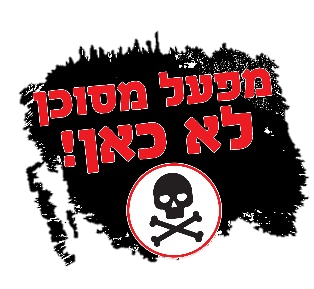 נאבקים היום – 
למנוע את האסון מחר!

עוצרים את הקמת מפעל הסוללות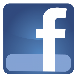 